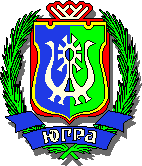 ДЕПАРТАМЕНТ ФИНАНСОВ    ХАНТЫ-МАНСИЙСКОГО АВТОНОМНОГО ОКРУГА – ЮГРЫПРИКАЗО внесении изменений в приказ Департамента финансов Ханты-Мансийского автономного округа – Югры от 1 ноября 2017 года № 24-нп «О порядке получения государственными гражданскими служащими Ханты-Мансийского автономного округа – Югры, замещающими должности в Департаменте финансов   Ханты-Мансийского автономного округа – Югры, разрешения на участие на безвозмездной основе в управлении общественной организацией (кроме политической партии), жилищным, жилищно-строительным, гаражным кооперативами, садоводческим, огородническим, дачным потребительскими кооперативами, товариществом собственников недвижимости в качестве единоличного исполнительного органа или на вхождение в состав их коллегиальных органов управления»г. Ханты-Мансийск								«  30  »    ноября   2018 года                                                                  № 19-нп  	В соответствии с пунктом 3 части 1 статьи 17 Федерального закона от    27 июля 2004 года № 79-ФЗ «О государственной гражданской службе Российской Федерации» п р и к а з ы в а ю:1. Внести в приказ Департамента финансов Ханты-Мансийского автономного округа – Югры от 1 ноября 2018 года № 24-нп «О порядке получения государственными гражданскими служащими                            Ханты-Мансийского автономного округа – Югры, замещающими должности в Департаменте финансов Ханты-Мансийского автономного округа – Югры, разрешения на участие на безвозмездной основе в управлении общественной организацией (кроме политической партии), жилищным, жилищно-строительным, гаражным кооперативами, садоводческим, огородническим, дачным потребительскими кооперативами, товариществом собственников недвижимости в качестве единоличного исполнительного органа или на вхождение в состав их коллегиальных органов управления» следующие изменения:1.1. В заголовке, по тексту приказа, в заголовке и по тексту приложения к приказу после слов «кроме политической партии» дополнить словами «и органа профессионального союза, в том числе выборного органа первичной профсоюзной организации, созданной в Департаменте финансов Ханты-Мансийского автономного округа – Югры».1.2. В заголовке, по тексту приказа, в заголовке и по тексту приложения к приказу слова «садоводческим, огородническим, дачным потребительскими кооперативами,» исключить.2.  Настоящий приказ вступает в силу по истечении десяти дней с момента его официального опубликования, за исключением подпункта 1.2  пункта 1 настоящего приказа, который  вступает в силу с 1 января 2019 года.Директор Департамента финансов – заместитель Губернатора автономного округа 		                В.А.Дюдина 